Medlemmer i det faglige rådReferat fra rådsmøte nr. 1/2013Dato: 12.02.13Tid: 11:00 – 16:00 Sted: UtdanningsdirektoratetDagsorden:01.1.2013 Godkjenning av innkalling og dagsorden02.1.2013 Godkjenning av referat fra rådsmøte nr. 6/1203.1.2013 Orienteringssaker04.1.2013 Høringer05.1.2013 Europass fagbeskrivelser – forslag til endring av tekst06.1.2013 Faglig tema til rådsmøte07.1.2013 Plan for faglige tema i 201308.1.2013 Bruk av arbeidsgrupper09.1.2013 Fylkesbesøk 201310.1.2013 Kartlegging av læremiddelbehov11.1.2013 Eventuelt1.1.2013 Godkjenning av innkalling og dagsordenVedtak:Godkjennes, med kommentar: sak 6 tas opp klokken 14, og agendaen tilpasses til dette. 2.1.2013 Godkjenning av referat fra rådsmøte nr. 6/12Vedtak:Godkjennes3.1.2013 Orienteringssaker- Ledermøtet og fellesmøtet 06.02Espen Lynghaug orienterte fra ledermøtet mellom direktørgruppen i Utdanningsdirektoratet og ledere i de faglige råd og SRY. Lederen fra faglig råd for TIP holdt et innlegg på vegne av de faglige råd. Det ble ikke sendt inn innspill fra faglig råd for restaurant- og matfag, men på møtet tok Espen Lynghaug opp behovet for å få avklart saken om godkjenning av utenlandsk utdanning. På fellesmøtet var det tre representanter fra hvert faglig råd, i tillegg til SRY. NIFUs rapport om lærebedrifter ble presentert. Representantene fra restaurant- og matfag og helse og sosial diskuterte gruppeoppgaver knyttet til rapporten. Videre holdt Unge Funksjonshemmende et innlegg om en rapport de har skrevet om funksjonshemmede i yrkesfagene.Rådssekretær sender ut rapportene fra NIFU og Unge funksjonshemmede.- Studietur 2013Arbeidsutvalget (AU) fortsetter arbeidet med å velge reisemål for studieturen, og jobber nå med å få informasjon fra Østerrike og Danmark om matfagene. AU vil så avgjøre hvor rådet vil få størst faglig utbytte. 	Vedtak:	Rådet tar sakene til orientering4.1.2013 Høringer	- Nye læreplaner i valgfag for ungdomstrinnet fra skoleåret 2013/2014Utdanningsdirektoratet har sendt forslag til læreplaner for syv nye valgfag på høring. De nye læreplanene skal fastsettes av Kunnskapsdepartementet og tas i bruk fra og med skoleåret 2013-2014. Høringen omfatter læreplaner i de syv valgfagene Levande kulturarv, Trender og forbruk, Natur og miljø, Demokrati i praksis, Med verda som mål, Innsats for andre og Trafikk. SRY og de faglige rådene er oppført som høringsinstans.Leder presenterte saken, og rådet enes om ikke å avgi høringsuttalelse da saken ikke har direkte relevans for vårt arbeidsfelt.Vedtak:Faglig råd for restaurant- og matfag avgir ikke høringsuttalelse.	- Justering av læreplaner for engelsk, matematikk, naturfag, norsk og 	samfunnsfagUtdanningsdirektoratet har sendt på høring forslag til justerte læreplaner for de gjennomgående fagene engelsk, matematikk, naturfag, norsk og samfunnsfag i grunnskolen og videregående opplæring. Høringsinstansene bes om å vurdere om justeringene i læreplanene bidrar til å tydeliggjøre de grunnleggende ferdighetene som redskap for læring og utvikling i skole, arbeid og samfunnsliv.Leder presenterer saken, og rådet diskuterer kort om saken har relevans for vårt arbeidsfelt. Det kommer innspill om at læreplanene etter Kunnskapsløftet var for generelle, og at de foreslåtte endringene bidrar til å tydeliggjøre læreplanmålene. Cecilie Hänninen vil se på høringen og vurdere om det er grunnlag for å utale seg positivt om endringene i læreplanen for naturfag. Vedtak:Faglig råd for restaurant- og matfag vil vurder en evt. høringsuttalelse om endringer i læreplan for naturfag. Forslag til høringsuttalelse sendes ut på høring til rådet med én ukes frist.	- Lokalt gitt muntlig eksamenUtdanningsdirektoratet sender på høring forslag til forskriftsendringer om lokalt gitt muntlig eksamen. Hensikten er å tydeliggjøre hvilke regler som gjelder for lokalt gitt muntlig eksamen, og legge til rette for en mer enhetlig nasjonal praksis. Kunnskapsdepartementet tar sikte på at bestemmelsene om lokalt gitt eksamen endres fra 1. august 2013. Eksamener våren 2013 skal derfor gjennomføre etter gjeldende bestemmelser, og ikke etter dette høringsforslaget.Leder presenterer saken og AUs forslag til rådets høringsuttalelse:Rådet støtter intensjonen i endringsforslaget om å forbedre rettsikkerhet og likebehandling for elevene, og er enig i følgende punkter i høringsbrevet:- modell B, der eksamen gjennomføres med forberedelsesdel. - eksamenstiden skal ikke brukes til å holde en presentasjon som eleven har laget i forkant.- forbud mot muntlig eksamen på mandagerRådet mener at eleven skal vurderes med utgangspunkt i det som produseres på selve eksamen, men eleven bør likevel få bruke egne notater.Rådet er enige i AUs forslag til høringsuttalelse, og utkast sendes på høring til rådet.Forslag til vedtak:	Faglig råd for restaurant- og matfag avgir høringsuttalelse i henhold til kommentarene 	som framkommer ovenfor.  	- Høringer om kryssløp i yrkesfaglige utdanningsprogram
Utdanningsdirektoratet har sendt på høring forslag om kryssløp fra Vg2 industriteknologi til Vg3 industriell matproduksjon og kryssløp fra Vg1 TIP til Vg2 anleggsteknikk. Leder presenterer saken, og rådet enes om å avgi høringsuttalelse til saken om kryssløp fra Vg2 industriteknologi til Vg3 industriell matproduksjon. Rådet diskuterer påstanden i høringsbrevet om at ”…forslaget til kryssløp aktualiserer spørsmål om det er behov for faget Vg2 industriell matproduksjon når det allerede finnes et fag Vg3 produksjonsteknikk i utdanningsprogram for teknikk og industriell produksjon”. Rådet vil i høringsuttalelsen besvare denne påstanden. Flere argumenter for et kryssløp framkom.Bransjene i matindustrien har ulik behov for kompetanse. Det er særlig de største bedriftene som har behov for fagarbeidere med teknisk kompetanse og som trolig vil ta inn lærlinger via et kryssløp. I disse bedriftene er kravet til teknisk kompetanse økende, men fortsatt med basis i matfagene. I mindre bedrifter er kravet til kunnskap om mat og hygiene såpass sterk at det er behov for å rekruttere fagarbeidere via matveien. Norge har mange små bedrifter innen matindustrien, slik at inntak av lærlinger fra matveien vil trolig fortsatt være høyt. Det foreslåtte kryssløp vil utgjøre en tilleggsdimensjon av kompetanse, sammenlignet med fagarbeidere fra restaurant- og matfag eller TIP. Fagarbeiderne med denne bakgrunnen vil både ha teknisk kompetanse, samtidig som de får opplæring om hygiene via industriell matproduksjon. Hygiene er et avgjørende element for fagarbeidere som skal jobbe i matindustrien. Det er flere felleselementer i læreplanmålene mellom TIP og RM, men forskjellen er nettopp fokuset på hygiene innen industriell matproduksjon. I opplæringen av lærlinger som er tatt opp via et kryssløp, vil bedriftene måtte legge særlig vekt på hygiene i opplæringen. Bedriftene sier selv at hygiene vektlegges. Det er flere ufaglærte i bransjen, og det er vanlig med årlig hygienekurs i bedriftene. Flere opplæringskontor bidrar også med et sterkt fokus på hygiene i opplæringen av sine lærlinger.Det er i dag to måter å rekruttere fagarbeidere til den teknologiske matindustrien, gjennom utdanningsprogrammet restaurant- og matfag og gjennom utdanningsprogrammet teknikk og industriell produksjon. Vg3 industriell matproduksjon innehar læreplanmål som er knyttet opp mot mat, og særlig hygiene. Det foreslåtte kryssløpet er slik en tredje utdanningsvei som vil være skreddersydd for enkelte deler av industrien, der fagarbeiderne både vil ha kunnskap om mat, hygiene og teknologi. Rådet mener likevel kravet til kunnskap om mat og hygiene er såpass sterk i andre deler bransjen, at det er behov for faget Vg3 industriell matproduksjon.	Vedtak:	Rådet avgir høringsuttalelse i saken om kryssløp fra Vg2 industriteknologi til Vg3 	industriell matproduksjon. Utkast til høringsuttalelse sender på høring til rådet. Rådet 	avgir ikke høringsuttalelse i saken om kryssløp fra Vg1 TIP til Vg2 anleggsteknikk.5.1.2013 Europass fagbeskrivelser – forslag til endring av tekstUtdanningsdirektoratet vurderer å gjøre endringer i kapittel 6 i Europass fagbeskrivelser, godkjente måter å oppnå fagbeviset på. Før direktoratet tar endelig stilling til endringen er det ønskelig at de faglige rådene vurderer endringsforslaget.Leder presenterer saken kort. Rådet enes om å støtte forslag til ny tekst som framkommer i saksdokumentet med en presisering, ”Læreperioden” erstattes med ”Opplæringsperioden”.	Forslag til vedtak:Faglig råd for restaurant- og matfag sender inn en uttalelse med utgangspunkt i kommentarene som framkommer ovenfor. 6.1.2013 Faglig tema til rådsmøte: VurderingRådet vedtok i notatet ”Interne retningslinjer for oppnevningsperioden 2012-2016” at alle møter skal ha et faglig tema eller bedrifts-/skolebesøk. AU vedtok vurdering som tema og ønsker fokus på ulik praksis i gjennomføring av eksamen i fylkeskommunene, og særlig for eksamen på Vg2-nivå. Hensikten med saken er å få klarhet i hva som ligger av føringer fra sentralt hold og hva som er fritt spillerom hos fylkeskommunene når det kommer til gjennomføring av eksamen. En saksbehandler fra vurderingsavdelingen i Udir ble forespurt, men avlyste. Som erstatter stilte Karl Gunnar Kristiansen fra Avdeling for fag- og yrkesopplæring opp. Kristiansen gjennomgikk paragraf 3-30 i Opplæringsloven om vurdering på Vg2-nivå og Utdanningsdirektoratets rundskriv nr. 1-2010. Rundskrivet skal bidra til å klargjøre tolkningen av loven knyttet til kapitelene om vurdering. Den praktiske eksamen på Vg2-nivå skal inkludere elementer fra alle fag innen programmet. Det skal likevel legges vekt de delene av faget som eleven har spesiell kompetanse i. Kristiansen informerte også om at flere råd har gjennom perioderapportene meldt om ulik praksis mellom fylkeskommuner i gjennomføring av fag- og svenneprøven. Kristiansen påpekte at det var viktig at rådet varsler Utdanningsdirektoratet om vi har eksempler på at loven ikke etterleves på vurderingsområdet. Slik kan Utdanningsdirektoratet vurdere om det er behov for å presisere lovverket til fylkeskommunene.Rådet diskuterte saken, og det framkom flere eksempler i både matfaget og kokk- og servitørfaget på hvordan eksamen kan gjennomføres i henhold til loven. Det er utfordrende å vektlegge de ulike fagene i gjennomføring av den praktiske eksamen på Vg2-nivå, og dermed sikre at elevene prøves i det de har fått opplæring i. Fylkeskommunene bør få tilgjengeliggjort gode eksempler om hvordan eksamen på Vg2-nivå kan gjennomføres. Rådet ønsker å fortsette diskusjonen om tema på neste rådsmøte. Rådet bør også spille inn saken til agendaen på fellesmøtet mellom SRY og ledere og nestledere i faglige råd. Videre diskuterte rådet mulighet for å sende et brev til vurderingsavdelingen og be de kartlegge ulik praksis i gjennomføring av eksamen på Vg2-nivå.Sekretær sender ut linker til loven og rundskrivet.	Vedtak:	Rådet vil fortsette diskusjonen om eksamen på Vg2-nivå og vil invitere 	vurderingsavdelingen til neste rådsmøte. Rådet vil samtidig be Utdanningsdirektoratet om 	å kartlegge ulik praksis mellom skoler og fylkeskommuner i gjennomføring av eksamen 	på Vg2-nivå.7.1.2013 Plan for faglige tema i 2013Rådet vedtok i notatet ”Interne retningslinjer for oppnevningsperioden 2012-2016” at alle møter skal ha et faglig tema eller bedrifts-/skolebesøk. Leder presenterer saken og foreslår at rådet utformer en plan for hvilke faglige tema rådet skal behandle i 2013 og at disse er i samsvar med rådets prioriteringsområder i handlingsplanen.Rådet diskuterer saken og flere forslag framkom, bla. endringsbehov i læreplan, bruk av prosjekt til fordypning som et virkemiddel for å få  funksjonshemmende elevene ut i praksis/læreplass, vurdering, prosjekt til fordypning og den kommende Stortingsmeldingen.Rådet er enig om å fortsette med tema vurdering gjennom hele utdanningsløpet til neste rådsmøte, og jobbe med prosjekt til fordypning høsten 2013. 	Vedtak:	Rådet vil fortsette med tema vurdering på neste møte. Rådet fortsetter med tema Prosjekt 	til fordypning til høsten. 8.1.2013 Bruk av arbeidsgrupperI nytt mandat for de faglige rådene fremgår det at….. I samarbeid med sekretariatet kan de faglige rådene ved behov trekke inn ytterligere spisskompetanse og opprette arbeidsgrupper.Det skal utarbeides budsjett for rådenes arbeidsgrupper, og sekretariatet ønsker tilbakemelding fra rådene på tenkt omfang av arbeidsgruppene. Forslaget fra sekretariatet er én arbeidsgruppe per fag på Vg2-nivå. Følgende prinsipper er lagt til grunn for arbeidet i arbeidsgruppene:Reise og eventuelle overnattingsutgifter dekkes for arbeid i arbeidsgrupperDet godgjøres ikke tapt arbeidsfortjeneste for møter i arbeidsgrupperArbeidsgruppene må selv foreståinnkalling, referat og skrivearbeid og rapporterer til det faglige rådetArbeidsgruppemøter er møter for å fordele arbeidsoppgaver, koordinere innspill og drøfte problemstillingerArbeidsgruppemøter legges så langt det er mulig i forkant/etterkant av rådsmøter  Det forventes at arbeidsgruppen arbeider elektronisk og via telefon (gjerne skype) mellom møter. Utdanningsdirektoratet vil tilrettelegge for egne arbeidsrom på internett for produksjon mellom arbeidsgruppemøteneinnen 28.2.13Leder presenterer saken, og rådet støtter forslaget om å opprette to arbeidsgrupper - én for matfagene og én for kokk- og servitør. Rådet diskuterer videre arbeidsgruppenes størrelse og hvem som skal være deltakere. Det er behov for at arbeidsgruppen om matfag er større enn den andre. Rådet anser det også som en fordel om deltakerne i arbeidsgruppen er rådets egne medlemmer eller varamedlemmer. Rådet vil likevel vurdere om det er behov for å oppnevne eksterne representanter. Leder ber rådsmedlemmene foreslå representanter til to arbeidsgrupper innen rådsmøte nr. 2/2013.		Vedtak:	Faglig råd for restaurant- og matfag vil innen rådsmøte nr. 2/2013 nedsette to 	arbeidsgrupper. Rådssekretær tilbakemelder budsjettbehov til sekretariatet innen frist. 9.1.2013Fylkesbesøk 2013Rådet bør avklare reisemål for fylkesbesøk i 2013. Det er en fordel om rådet ikke velger samme fylke som de andre rådene.Følgende råd har avklart sine reisemål:EL: Oslo		DH: Aust-Agder	BA: HordalandHO: Vestfold		NA: Troms/FinnmarkSS: Sør-Trøndelag	TIP: NordlandRogaland blir foreslått som reisemål for fylkesbesøk i 2013 og rådet diskuterer utvikling av læreplaner som tema. Rådssekretær vil sende en henvendelse til fylket og få avklart tidspunkt før rådet bestemmer seg for tema.Vedtak:	Rådet vedtar Rogaland Fylkeskommune som reisemål for fylkesbesøk i 2013.10.1.2013 Kartlegging av læremiddelbehovCecilie Hänninen presenterer saken. Hänninen og Helga Hjeltnes er rådets representanter i faggruppen for læremidler i restaurant- og matfag. Faggruppen har hatt første møte og ber rådet vurdere behov for endring i prioriteringsområdene for nye læremidler.Hänninen har allerede tatt en runde med rådets representanter i NHO Reiseliv om kokkefaget, FHL om sjømathandlerfaget og YS Delta om institusjonskokkfaget. Arild Løvaas i YS Delta melder at det ikke er behov for læremidler innen institusjonskokkfaget på VG3. De bruker Helsedirektoratets KOSTHÅNDBOK som lærebok i faget, og bruker ellers materiell fra VG2. Han har heller ikke hørt om andre som savner lærebøker til opplæring i bedrift innen faget.Rådet diskuterer saken kort og er enig i at prioriteringslisten blir stående, men at institusjonskokkfaget tas ut. Rådet diskuterer videre om en nettbasert ressurs kalt matfag i praksis har fått støtte. Det kommer opp spørsmål om det finnes oversikt over hvilke læremidler som er utviklet med støtte. Oversikt finnes på udir.no, men burde være mer synlig. Hänninen vil ta diskusjonen videre i gruppa.	Vedtak:	Faglig råd for restaurant- og matfag vedtar prioriteringslisten over nye læremidler som 	den er, men unntak av institusjonskokkfaget som tas ut. 11.1.2013 Eventuelt	- Oppnevning av representanter til arbeidsgruppa om ECVETRådssekretær presenterer saken og rådsmedlemmene får utdelt saksdokument. Utdanningsdirektoratet har fått i oppdrag fra Kunnskapsdepartementet å vurdere konsekvenser av og utvikle modeller for en eventuell implementering av ECVET (European Credit Transfer System for Vocational Education and Training) i Norge. Direktoratet ber de faglige rådene foreslå aktuelle personer fra sitt respektive råd til en arbeidsgruppe. På bakgrunn av forslagene vil Utdanningsdirektoratet velge 2 medlemmer til arbeidsgruppen.Rådet diskuterer saken kort. Det kommer ikke noen forslag om representanter fra rådet, men Frank Schistad i Fellesforbudet ønsket å støtte fellesforbundets forslag fra Faglig råd for TIP. Rådet vil motta henvendelsen per e-post og få en frist til å foreslå representanter.	Vedtak:	Rådet vil sluttbehandle saken per e-post.	- Revisjon av retningslinjer for samarbeidet mellom SRY, de faglige råd og 	utdanningsdirektoratet  Rådssekretær presenterer saken og rådsmedlemmene får utdelt saksdokument. Utdanningsdirektoratet har igangsatt ett arbeid med revisjon av retningslinjer for samarbeid mellom Samarbeidsrådet for yrkesopplæring (SRY), de faglige rådene og Utdanningsdirektoratet. Justeringene omhandler følgende:Nye mandat for SRY og faglige råd for perioden 2012 – 2016Prinsipper for organisering av sekretariatet for SRYBeskrivelse av rådssekretærenes rolleSpråkvaskSRY og de faglige rådene inviteres til å komme med innspill til justeringer i retningslinjene. Basert på ovennevnte samt innspill til justeringer fra SRY og faglige råd, tar Utdanningsdirektoratet sikte på å publisere reviderte retningslinjer 18. april 2013Rådsmedlemmene vil motta saksdokumentet per e-post og få en frist til å innsende kommentarer.	Vedtak:	Rådet vil sluttbehandle saken per e-post.	- Forespørsel om kantinefaget som nytt lærefagEspen Lynghaug har fått en henvendelse fra et opplæringskontor som ber rådet diskutere behov for nytt fag, kantinefaget. Dette faget er tenkt å skulle kombinere mat, hygiene og salg, altså elementer fra restaurant- og matfag og salg og service. Lynghaug har sendt videre retningslinjene og henvist til delen om hvordan forslag om nye fag skal behandles.	Vedtak:	Rådet tar saken til orientering.Vår saksbehandler: Benedicte Helgesen BergsengVår saksbehandler: Benedicte Helgesen BergsengVår saksbehandler: Benedicte Helgesen BergsengVår dato:12.02.2013Vårreferanse:2013/583Vår dato:12.02.2013Vårreferanse:2013/583Deres dato:Deres referanse: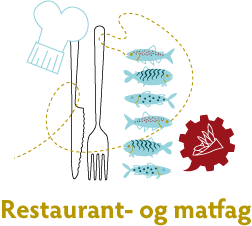 Tilstede:Fra arbeidsgiversiden:Fra arbeidstakersiden:Cecilie Hänninen(NHO Mat og Drikke) Bjørn Johansen (NNN)Espen Lynghaug (NHO Mat og Landbruk)Merete Helland (NNN)Arild Løvaas (YS, Delta)Frank Schistad (Fellesforbundet)Skolesiden/utdanningsmyndigheter:Elevorganisasjonen:Margareth Skogstad (Utdanningsforbundet)-Geir Rune Larsen (Utdanningsforbundet)Kristin Bergundhaugen(KS)Utdanningsdirektoratet:Benedicte H. Bergseng (rådssekretær)Forfall:Marianne Hellerud (uten vara, KS)Karl Gunnar Kristiansen (til sak 6)Chris Dani Nenningsland (uten vara, EO)Erna Hamrum (uten vara, Skolenes Landsforbund)Eddy Kjær (uten vara, NHO Reiseliv)